لجنة مناهضة التعذيب		قرار اعتمدته اللجنة بموجب المادة 22 من الاتفاقية، بشأن البلاغ رقم 590/2014* **بلاغ مقدم من:			ن. ه. ز.الشخص المدعى أنه ضحية:	صاحب الشكوى الدولة الطرف:			كنداتاريخ تقديم الشكوى:		6 آذار/مارس 2014 (تاريخ الرسالة الأولى)المسائل الموضوعية:		خطر التعرض للتعذيب بعد الترحيل	حيث إن لجنة مناهضة التعذيب لم تستلم تعليقات صاحب الشكوى على ملاحظات الدولة الطرف رغم أنها بعثت إليه بثلاث رسائل تذكير لذلك الغرض، فتعذّر عليها من ثمّ مواصلة النظر في البلاغ، قررت، في اجتماعها المعقود في 31 تموز/يوليه 2017، وقف النظر في البلاغ رقم 590/2014.الأمم المتحدةCAT/C/61/D/590/2014Distr.: ArabicOriginal: 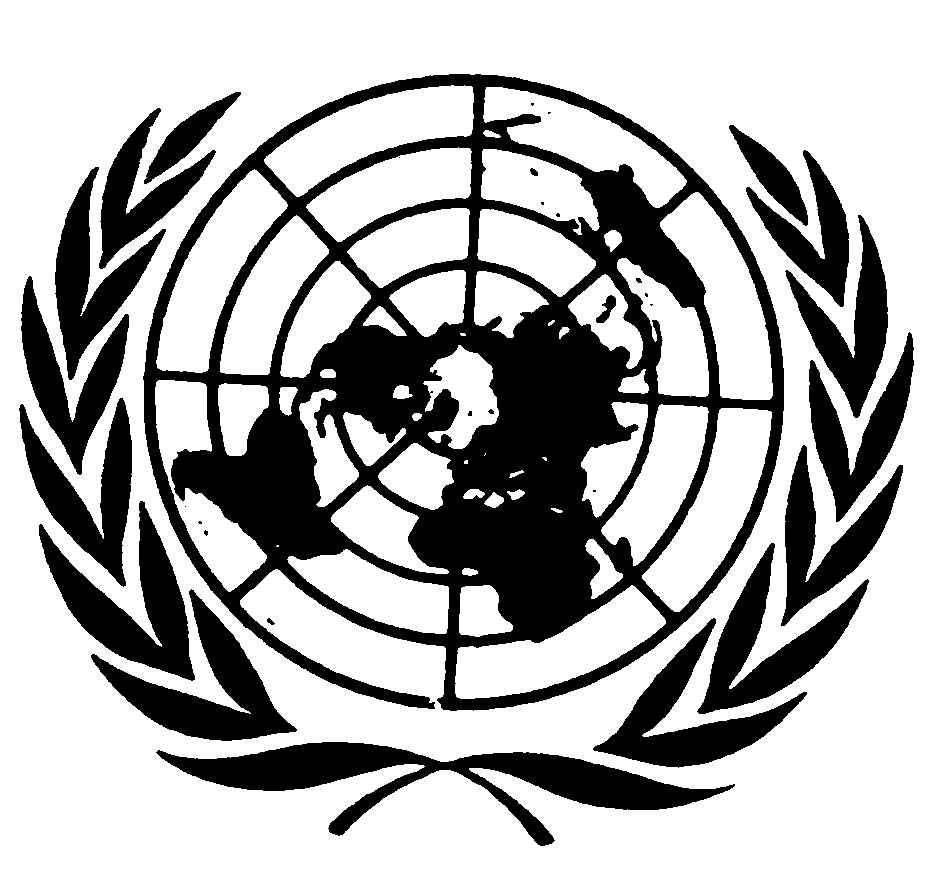 اتفاقية مناهضة التعذيب وغيره من ضروب المعاملة أو العقوبة القاسية أو اللاإنسانية أو المهينةDistr.: General22 September 2017ArabicOriginal: English  